Koepelblad: juli 2020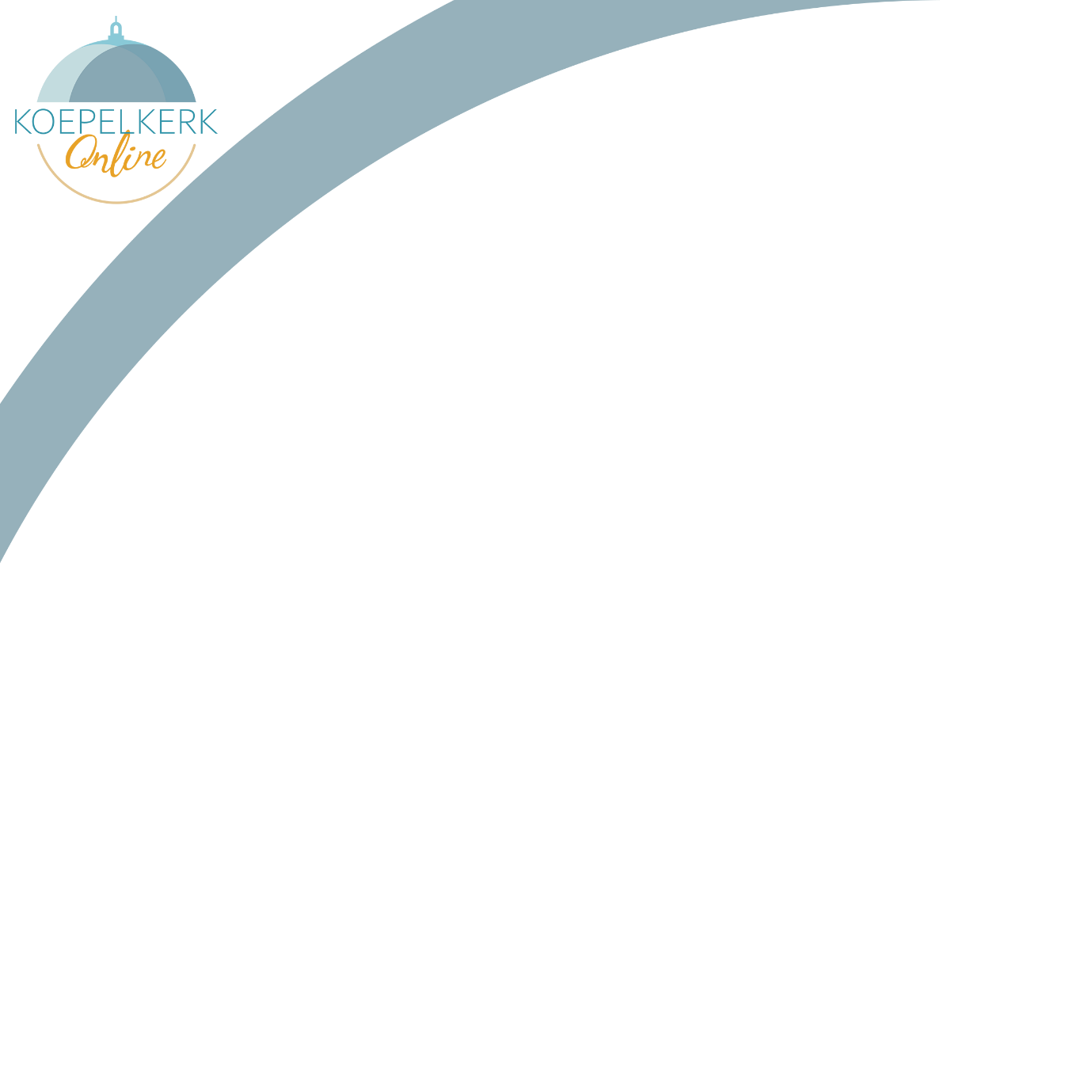 Thema: liederen die vullenDit maandelijkse koepelblad is een hulpmiddel om als koepel in gesprek te gaan met elkaar over een bijbels thema. Dit thema krijgt in de laatste zondag van de maand aandacht in de morgendienst. Gebruik uit dit blad wat nuttig is voor jouw koepel. Het is bedoeld als stimulans voor een gesprek tussen verschillende generaties.IntroHet kan dat je elkaar al een tijdje niet gezien en gesproken hebt. Onderstaande vragen (bij dit kopje) helpen om dan het gesprek aan te gaan met elkaar.Maak groepjes van ca. 6 personen. Gebruik per groepje een balletje (bv. squashbal, tennisbal, pingpongbal.)Ronde 1: Iemand begint met de bal in de handDeze persoon geeft antwoord op de vraag: wat is het leukste dat je gedaan hebt (of hebt ontdekt) in deze corona-tijd?Deze persoon gooit het balletje naar een volgens persoon en deze beantwoord dezelfde vraag en gooit hem verder totdat iedereen een antwoord heeft gegevenRonde 2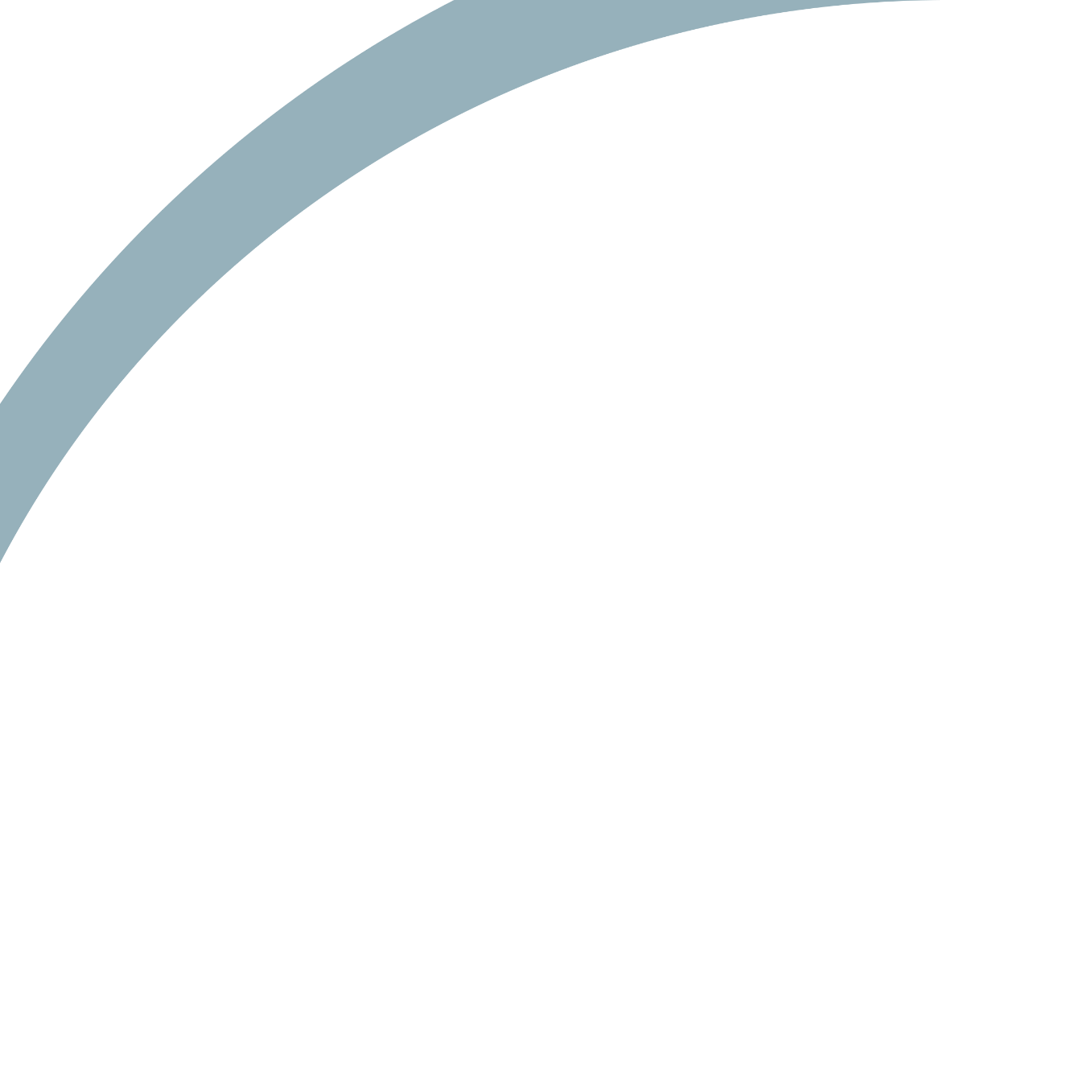 Zie de stappen hierboven. Alleen de vraag is nu: wat vind jij het meest moeilijk in deze corona-tijd?MuziekGrotere groep of in dezelfde groepjes.Kringgesprek:Welke rol speelt muziek in jouw leven?(hierbij kun je doorvragen naar elkaars favoriete muziekgroep of lied. Leuk en goed om enkele liedjes ook te luisteren;)Welk lied helpt jou nu (of op een eerder moment) om te geloven in God? (mooi om hier te tijd voor te nemen en van elkaar te leren. Ook hier is het goed om enkele liederen, vooral die van kinderen en jongeren, ook te luisteren)UitdagingBedenk als koepel samen één lied dat je graag wilt zien en horen in KoepelkerkOnline. Stuur dit met een korte toelichting naar ko@koepelkerk.nlExtra leuk als je er een foto van jullie koepel-bijeenkomst bij doet; dan komt deze foto misschien ook wel in de dienst voorbij…  